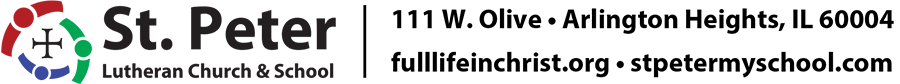 International Students Admissions Checklist

1. Completed Application 
2. All Signatures Attached (Applications without signatures will not be processed)
   -Student
   -Parent
   -Guardian
   -School

3. Copy of Passport

4. Copy of Translated Transcript

5. Copy of Student Class Schedule

6. Copy of Guardianship Agreement (if applicable)

7. Teacher Recommendation Form

8. Complete Entrance Screening

9. Payment and Fees
   -International Student Application Fee $1000
   -Education Fee $800
   -Tuition for 2018-2019 School Year $10,000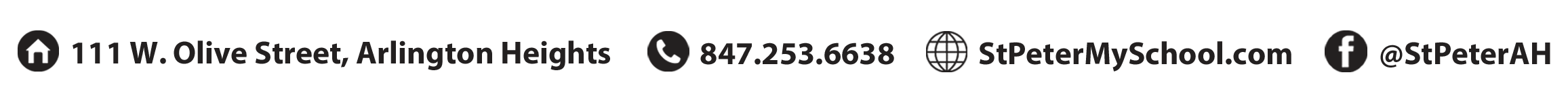 